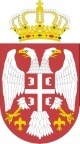 Установа за одрасле и старије"Гвозден Јованчићевић"Фах: 012/337-499Интернет страница: www.velikipopovac.org.rsВелики ПоповацКОНКУРСНA ДОКУМЕНТАЦИЈAЈАВНА НАБАВКА МАЛЕ ВРЕДНОСТИ ДОБРАНАБАВКА ЛЕКОВА KOЈИ НИСУ НА ПОЗИТИВНОЈ ЛИСТИ  ЗА 2018  год. Партија 1 НАБАВКА ЛЕКОВА СА ПОЗИТИВНЕ ЛИСТЕ (ПАРТИЦИПАЦИЈА) И ЛЕКОВИ СА УЧЕШЋЕМ  ЗА 2018 год. Партија 2НАБАВКА МЕДИЦИНСКОГ И САНИТЕТСКОГ  МАТЕРИЈАЛА ЗА 2018 год.Партија 3ЈН.БР.2/18Велики Поповац,фебруар  2018. годинаНа основу чл. 39. и 61. Закона о јавним набавкама („Сл. гласник РС” бр. 124/2012,14/15 и 68/15 у даљем тексту: Закон), и члана 6. Правилника о обавезним елементима конкурсне документације у поступцима јавних набавки и начину доказивања испуњености услова („Сл. гласник РС” бр. 86/15), Одлуке о покретању поступка јавне набавке мале вредности  број: 136  од  12 .02.2018.г. и Решења о образовању комисије за јавну набавку бр: 136/1 од  12 .02.2018.г.  припремљена је:КОНКУРСНА ДОКУМЕНТАЦИЈАза јавну набавку мале вредности добра - НАБАВКА ЛЕКОВА КОЈИ НИСУ НА ПОЗИТИВНОЈ ЛИСТИ  ЗА 2018 ГОДИНУ Партија 1НАБАВКА ЛЕКОВА СА ПОЗИТИВНЕ ЛИСТЕ (ПАРТИЦИПАЦИЈА) И ЛЕКОВИ СА УЧЕШЋЕМ ЗА 2018 ГОДИНУ Партија 2НАБАВКА МЕДИЦИНСКОГ И САНИТЕТСКИ  МАТЕРИЈАЛА ЗА 2018 ГОДИНУПартија 3ЈН бр.2/18Конкурсна документација садржи 69 странaЈАВНА НАБАВКА МАЛЕ ВРЕДНОСТИ ДОБРА- НАБАВКА ЛЕКОВА И НАБАВКА МЕДИЦИНСКОГ МАТЕРИЈАЛА                                                                       ЈН.БР.2/18I  ОПШТИ ПОДАЦИ О ЈАВНОЈ НАБАВЦИПредмет јавне набавке:Предмет јавне набавке мале вредности  бр. 2/18, je набавка добара- НАБАВКА ЛЕКОВА КОЈИ НИСУ НА ПОЗИТИВНОЈ ЛИСТИ ЗА ПОТРЕБЕ КОРИСНИКА ЗА 2018 ГОДИНУ - Партија 1,  НАБАВКА ЛЕКОВА СА ПОЗИТИВНЕ ЛИСТЕ ( ПАРТИЦИПАЦИЈА) И ЛЕКОВИ СА УЧЕШЋЕМ  ЗА 2018  ГОДИНУ - Партија 2 И НАБАВКА МЕДИЦИНСКОГ И САНИТЕТСКОГ МАТЕРИЈАЛА ЗА 2018 ГОДИНУ-Партија 3.      Конкурсну документацију саставила комисија у саставу: Драгана Поповић, Александра Стевић, Ивана Глишић, Мирела Стевић, Саша Јовић, Милена Малетић  Рокови:      -      Рок за подношење понуда је до 23.02.2018  године до 12:00 часова.Отварање понуда 23.02.2018 године у 12:15 часова .Јавна набавка је обликована по партијама ( ТРИ  ПАРТИЈЕ ):Партија број 1- Набавка лекова који нису на позитивној листи за потребе корисника за 2018 годину, ознака из општег речника набавке 33600000Партија број 2 – Набавка лекова са позитивне листе ( Партиципација ) и лекови са учешћем за 2018  годину , ознака из општег речника набавки  33600000Партија број 3- Набавка медицинског и санитетског материјала ознака из опшег речника33140000ЈАВНА НАБАВКА МАЛЕ ВРЕДНОСТИ ДОБРА- НАБАВКА ЛЕКОВА И НАБАВКА МЕДИЦИНСКОГ МАТЕРИЈАЛА                                                                           ЈН.БР.2/18II  ВРСТА, ТЕХНИЧКЕ КАРАКТЕРИСТИКЕ, КВАЛИТЕТ, КОЛИЧИНА И ОПИС ДОБАРА, РАДОВА ИЛИ УСЛУГА, НАЧИН СПРОВОЂЕЊА КОНТРОЛЕ И ОБЕЗБЕЂИВАЊА ГАРАНЦИЈЕ КВАЛИТЕТА, РОК ИЗВРШЕЊА ИЛИ ИСПОРУКЕ ДОБАРА, ЕВЕНТУАЛНЕ ДОДАТНЕ УСЛУГЕ И СЛ.Квалитет – Карактеристике, техничке спецификације и квалитет понуђених добара, која се испоручују, морају у свему одговарати назначеним карактеристикама, квалитету и техничким спецификацијама у складу са обавезујућим стандардима,као и прописима за ту врсту робе и производаИспорука предметних добара – је франко магацин  Установе за одрасле и старије „ Гвозден Јованчићевић“ Велики Поповац, као и према терминима и захтевима Наручиоца.Начин спровођења контроле и обезбеђивања гаранције квалитета – добра која су предмет ове набавке морају да садрже сав одговарајући квалитет и испуњавају све потребне стандарде које су наведене у конкурсној документацији ( понуда, модел уговора и др.).Динамика испоруке – је одређена у конкурсној документацији. Понуђач је дужан да прихвати динамику вршења испоруке одређену конкурсном документацијом. Такође,Наручилац има право да благовремено промени динамику  вршења испоруке.                         III ТЕХНИЧКА ДОКУМЕНТАЦИЈА И ПЛАНОВИЈавна набавка добара -намењена је за потребе корисника и Установе у Великом Поповцу и мора задовољити све потребне стандарде , потребан квалитет као и динамику испоруке  у складу са усвојеном понудом и конкурсном документацијом.ЈАВНА НАБАВКА МАЛЕ ВРЕДНОСТИ ДОБРА- НАБАВКА ЛЕКОВА И НАБАВКА МЕДИЦИНСКОГ МАТЕРИЈАЛА                                                                           ЈН.БР.2/18IV  УСЛОВИ ЗА УЧЕШЋЕ У ПОСТУПКУ ЈАВНЕ НАБАВКЕ ИЗ ЧЛ. 75. И 76. ЗАКОНА И УПУТСТВО КАКО СЕ ДОКАЗУЈЕ ИСПУЊЕНОСТ ТИХ УСЛОВА2.  УПУТСТВО КАКО СЕ ДОКАЗУЈЕ ИСПУЊЕНОСТ УСЛОВАИспуњеност обавезних услова за учешће у поступку предметне јавне набавке наведних у табеларном приказу обавезних услова под редним бројем 1, 2, 3 и 4.  у складу са чл. 77. ст. 4. ЗЈН, понуђач доказује достављањем ИЗЈАВЕ (Образац 5. у поглављу VI ове конкурсне документације), којом под пуном материјалном и кривичном одговорношћу потврђује да испуњава услове за учешће у поступку јавне набавке из чл. 75. ст. 1. тач. 1) до 4), чл. 75. ст. 2. дефинисане овом конкурсном документацијом. Уколико понуђач подноси понуду са подизвођачем, у складу са чланом 80. ЗЈН, подизвођач мора да испуњава обавезне услове из члана 75. став 1. тач. 1) до 4) ЗЈН. У том случају понуђач је дужан да за подизвођача достави ИЗЈАВУ подизвођача (Образац 6. у поглављу VI ове конкурсне документације), потписану од стране овлашћеног лица подизвођача и оверену печатом. Уколико понуду подноси група понуђача, сваки понуђач из групе понуђача мора да испуни обавезне услове из члана 75. став 1. тач. 1) до 4) ЗЈН, а додатне услове испуњавају заједно. У том случају ИЗЈАВА (Образац 5. у поглављу VI ове конкурсне документације), мора бити потписана од стране овлашћеног лица сваког понуђача из групе понуђача и оверена печатом. Понуђач је дужан да без одлагања писмено обавести наручиоца о било којој промени у вези са испуњеношћу услова из поступка јавне набавке, која наступи до доношења одлуке, односно закључења уговора, односно током важења уговора о јавној набавци и да је документује на прописани начин.Наручилац може пре доношења одлуке о додели уговора да затражи од понуђача, чија је понуда оцењена као најповољнија, да достави копију доказа о испуњености услова, а може и да затражи на увид оригинал или оверену копију свих или појединих доказа о испуњености услова. Ако понуђач у остављеном, примереном року који не може бити краћи од пет дана, не достави тражене доказе, наручилац ће његову понуду одбити као неприхватљиву. Уколико наручилац буде захтевао достављање доказа о испуњености обавезних услова за учешће у поступку предметне јавне набавке (свих или појединих доказа о испуњености услова), понуђач ће бити дужан да достави:              ОБАВЕЗНИ УСЛОВИЧл. 75. ст. 1. тач. 1) ЗЈН, услов под редним бројем 1. – Доказ: Правна лица: Извод из регистра Агенције за привредне регистре, односно извод из регистра надлежног привредног суда; Предузетници: Извод из регистра Агенције за привредне регистре, односно извод из одговарајућег регистра.Чл. 75. ст. 1. тач. 2) ЗЈН, услов под редним бројем 2. – Доказ:Правна лица: 1) Извод из казнене евиденције, односно уверењe основног суда на чијем подручју се налази седиште домаћег правног лица, односно седиште представништва или огранка страног правног лица, којим се потврђује да правно лице није осуђивано за кривична дела против привреде, кривична дела против животне средине, кривично дело примања или давања мита, кривично дело преваре.Напомена: Уколико уверење Основног суда не обухвата податке из казнене евиденције за кривична дела која су у надлежности редовног кривичног одељења Вишег суда, потребно је поред уверења Основног суда доставити И УВЕРЕЊЕ ВИШЕГ СУДА на чијем подручју је седиште домаћег правног лица, односно седиште представништва или огранка страног правног лица, којом се потврђује да правно лице није осуђивано за кривична дела против привреде и кривично дело примања мита; 2) Извод из казнене евиденције Посебног одељења за организовани криминал Вишег суда у Београду, којим се потврђује да правно лице није осуђивано за неко од кривичних дела организованог криминала; 3) Извод из казнене евиденције, односно уверење надлежне полицијске управе МУП-а, којим се потврђује да законски заступник понуђача није осуђиван за кривична дела против привреде, кривична дела против животне средине, кривично дело примања или давања мита, кривично дело преваре и неко од кривичних дела организованог криминала (захтев се може поднети према месту рођења или према месту пребивалишта законског заступника). Уколико понуђач има више зсконских заступника дужан је да достави доказ за сваког од њих. Предузетници и физичка лица: Извод из казнене евиденције, односно уверење надлежне полицијске управе МУП-а, којим се потврђује да није осуђиван за неко од кривичних дела као члан организоване криминалне групе, да није осуђиван за кривична дела против привреде, кривична дела против животне средине, кривично дело примања или давања мита, кривично дело преваре (захтев се може поднети према месту рођења или према месту пребивалишта).Докази не могу бити старији од два месеца пре отварања понуда.Чл. 75. ст. 1. тач. 4) ЗЈН, услов под редним бројем 3.  - Доказ: Уверење Пореске управе Министарства финансија да је измирио доспеле порезе и доприносе и уверење надлежне управе локалне самоуправе да је измирио обавезе по основу изворних локалних јавних прихода или потврду надлежног органа да се понуђач налази у поступку приватизације. Докази не могу бити старији од два месеца пре отварања понуда. Понуђачи који су регистровани у Регистру понуђача који води Агенција за привредне регистре не достављају доказе о испуњености услова из члана 75. став 1. тачке 1) до 4) ЗЈН, сходно чл. 78. ЗЈН.Уколико је доказ о испуњености услова електронски документ, понуђач доставља копију електронског документа у писаном облику, у складу са законом којим се уређује електронски документ.Ако се у држави у којој понуђач има седиште не издају тражени докази, понуђач може, уместо доказа, приложити своју писану изјаву, дату под кривичном и материјалном одговорношћу оверену пред судским или управним органом, јавним бележником или другим надлежним органом те државе.Ако понуђач има седиште у другој држави, наручилац може да провери да ли су документи којима понуђач доказује испуњеност тражених услова издати од стране надлежних органа те државе.1.2.Понуђач који учествује у поступку предметне јавне набавке, не мора испунити         додатне услове за учешће у поступку јавне набавке,  дефинисане чл. 76.ЈАВНА НАБАВКА МАЛЕ ВРЕДНОСТИ ДОБРА- НАБАВКА ЛЕКОВА КОЈИ НИСУ НА ПОЗИТОВНОЈ ЛИСТИ, НАБАВКА ЛЕКОВА СА ПОЗИТИВНЕ ЛИСТЕ (ПАРТИЦИПАЦИЈА)  И НАБАВКА МЕДИЦИНСКОГ И САНИТАРНОГ  МАТЕРИЈАЛА                                                                           ЈН.БР.2/18V  КРИТЕРИЈУМИ ЗА ДОДЕЛУ УГОВОРАЕЛЕМЕНТИ КРИТЕРИЈУМА НА ОСНОВУ КОЈИХ ЋЕ НАРУЧИЛАЦ ИЗВРШИТИ ДОДЕЛУ УГОВОРА Избор најповољније понуде за Партију 1, Партију 2  и  Партију 3 ће се извршити применом критеријума „Економски најповољнија понуда“Најнижа понуђена цена ................. 60 пондераРок плаћања...................................... 30 пондераРок испоруке..................................... 10 пондераРачунање пондера ће се извршити на основу формуле: Најнижа понуђена цена, подељена са сваком другом ценом, пута 60 пондера ( нпр. 1000 дин.(-најнижа цена) : 1300 дин.(-нека друга цена) = 0.76 x 60 пондера = 46.15 пондера ( најнижа понуђена цена садржи 60 пондера )).Исти принцип рачунања је и за рок плаћања и за рок испоруке.ЕЛЕМЕНТИ ЗА СКЛАПАЊЕ УГОВОРА Најнижа понуђена ценаРок плаћањаРок испорукеМаксимални рок плаћања не може бити већи од 45 дана.ЈАВНА НАБАВКА МАЛЕ ВРЕДНОСТИ ДОБРА- НАБАВКА ЛЕКОВА И НАБАВКА МЕДИЦИНСКОГ МАТЕРИЈАЛА                                                                           ЈН.БР.2/18VI  ОБРАСЦИ КОЈИ ЧИНЕ САСТАВНИ ДЕО ПОНУДЕСаставни део понуде чине следећи обрасци:Образац понуде (Образац 1);Образац структуре понуђене цене , са упутством како да се попуни (Образац 2 за Партију ___ ) Образац трошкова припреме понуде (Образац 3); Образац изјаве о независној понуди (Образац 4);Образац изјаве понуђача о испуњености услова за учешће у поступку јавне набавке - чл. 75. и 76. ЗЈН, наведених овом конурсном докумнтацијом, (Образац 5);Образац изјаве подизвођача о испуњености услова за учешће у поступку јавне набавке  - чл. 75. ЗЈН, наведених овом конкурсном документацијом (Образац 6).VI  ОБРАСЦИ КОЈИ ЧИНЕ САСТАВНИ ДЕО ПОНУДЕОбразац 1-ОБРАЗАЦ  ПОНУДЕПонуда број ________,од______2018.г., за јавну набавку добра– НАБАВКА ЛЕКОВА И НАБАВКА МЕДИЦИНСКОГ МАТЕРИЈАЛА - ЈН број 2/18, за потребе Установе за одрасле и старије „ Гвозден Јованчићевић“ Велики Поповац. Партија бр.______________________________ ( навести број партије )1)ОПШТИ ПОДАЦИ О ПОНУЂАЧУ2) ПОНУДУ ПОДНОСИ: Напомена: заокружити начин подношења понуде и уписати податке о подизвођачу, уколико се понуда подноси са подизвођачем, односно податке о свим учесницима заједничке понуде, уколико понуду подноси група понуђача.3) ПОДАЦИ О ПОДИЗВОЂАЧУ Напомена: Табелу „Подаци о подизвођачу“ попуњавају само они понуђачи који подносе  понуду са подизвођачем, а уколико има већи број подизвођача од места предвиђених у табели, потребно је да се наведени образац копира у довољном броју примерака, да се попуни и достави за сваког подизвођача.4) ПОДАЦИ О УЧЕСНИКУ  У ЗАЈЕДНИЧКОЈ ПОНУДИ	Напомена: Табелу „Подаци о учеснику у заједничкој понуди“ попуњавају само они понуђачи који подносе заједничку понуду, а уколико има већи број учесника у заједничкој понуди од места предвиђених у табели, потребно је да се наведени образац копира у довољном броју примерака, да се попуни и достави за сваког понуђача који је учесник у заједничкој понуди.5) ОПИС ПРЕДМЕТА НАБАВКЕ .................................................................................................. [навести предмет јавне набавке и број партије]   Датум 					              Понуђач     М.П. _____________________________			________________________________Напомене: Образац понуде понуђач мора да попуни, овери печатом и потпише, чиме потврђује да су тачни подаци који су у обрасцу понуде наведени. Уколико понуђачи подносе заједничку понуду, група понуђача може да се определи да образац понуде потписују и печатом оверавају сви понуђачи из групе понуђача или група понуђача може да одреди једног понуђача из групе који ће попунити, потписати и печатом оверити образац понуде.Уколико је предмет јавне набавке обликован у више партија, понуђачи ће попуњавати образац понуде за сваку партију посебноПонуда бр. __________од ____________  Набавка лекова и набавка медицинског материјала, БР. 2/18	( Партија број _______________ ), навести број партије и попунити понуду за наведену партију.	ПОНУДА		Рок плаћања _______ дана по испостављању исправно попуњене фактуре из претходног месеца (Максимални рок плаћања не може бити већи од 45 дана )Рок важења понуде је ________ дана (минимум 30 дана).Рок испоруке је _________ дана.У поступку јавне набавке наступам: А) самостално Б) подносим заједничку понуду са следећим члановима групе:  ______________________________________________________ Ц) са подизвођачем:  _____________________________________________________ (заокружити начин на који се подноси понуда) Напомена: уколико понуду подноси група понуђача образац понуде попуњава, потписује и оверава печатом овлашћени представник групе понуђача, односно уколико нема овлашћеног представника сваки понуђач из Групе понуђача потписује и оверава печатом образац понуде. ЈАВНА НАБАВКА МАЛЕ ВРЕДНОСТИ ДОБРА- НАБАВКА ЛЕКОВА И НАБАВКА МЕДИЦИНСКОГ МАТЕРИЈАЛА                                                                           ЈН.БР.2/18(ОБРАЗАЦ 2)ПАРТИЈА  БР.1 - Набавка лекова  који нису на позитивној листи  за потребе корисника УстановеОБРАЗАЦ СТРУКТУРЕ ЦЕНЕ СА УПУТСТВОМ КАКО ДА СЕ ПОПУНИУпутство за попуњавање обрасца структуре цене: Понуђач треба да попуни образац структуре цене на следећи начин:у колону 3. уписати колико износи јединична цена без ПДВ-а, за сваки тражени предмет јавне набавке;у колону 4. уписати колико износи јединична цена са ПДВ-ом, за сваки тражени предмет јавне набавке;у колону 5. уписати укупна цена без ПДВ-а за сваки тражени предмет јавне набавке и то тако што ће помножити јединичну цену без ПДВ-а (наведену у колони 3.) са траженим количинама (које су наведене у колони 2.); На крају уписати укупну цену предмета набавке без ПДВ-а.у колону 6. уписати колико износи укупна цена са ПДВ-ом за сваки тражени предмет јавне набавке и то тако што ће помножити јединичну цену са ПДВ-ом (наведену у колони 4.) са траженим количинама (које су наведене у колони 2.); На крају уписати укупну цену предмета набавке са ПДВ-ом.ПАРТИЈА  БР.2 - Набавка лекова  са позитивне листе (партиципација) и лекови са учешћем за потребе корисника УстановеОБРАЗАЦ СТРУКТУРЕ ЦЕНЕ СА УПУТСТВОМ КАКО ДА СЕ ПОПУНИУпутство за попуњавање обрасца структуре цене: Понуђач треба да попуни образац структуре цене на следећи начин:у колону 3. уписати колико износи јединична цена без ПДВ-а, за сваки тражени предмет јавне набавке;у колону 4. уписати колико износи јединична цена са ПДВ-ом, за сваки тражени предмет јавне набавке;у колону 5. уписати укупна цена без ПДВ-а за сваки тражени предмет јавне набавке и то тако што ће помножити јединичну цену без ПДВ-а (наведену у колони 3.) са траженим количинама (које су наведене у колони 2.); На крају уписати укупну цену предмета набавке без ПДВ-а.у колону 6. уписати колико износи укупна цена са ПДВ-ом за сваки тражени предмет јавне набавке и то тако што ће помножити јединичну цену са ПДВ-ом (наведену у колони 4.) са траженим количинама (које су наведене у колони 2.); На крају уписати укупну цену предмета набавке са ПДВ-ом.ПАРТИЈА  БР.3 - Набавка  медицинског и санитетског материјала за потребе корисника УстановеОБРАЗАЦ СТРУКТУРЕ ЦЕНЕ СА УПУТСТВОМ КАКО ДА СЕ ПОПУНИУпутство за попуњавање обрасца структуре цене: Понуђач треба да попуни образац структуре цене на следећи начин:у колону 3. уписати колико износи јединична цена без ПДВ-а, за сваки тражени предмет јавне набавке;у колону 4. уписати колико износи јединична цена са ПДВ-ом, за сваки тражени предмет јавне набавке;у колону 5. уписати укупна цена без ПДВ-а за сваки тражени предмет јавне набавке и то тако што ће помножити јединичну цену без ПДВ-а (наведену у колони 3.) са траженим количинама (које су наведене у колони 2.); На крају уписати укупну цену предмета набавке без ПДВ-а.у колону 6. уписати колико износи укупна цена са ПДВ-ом за сваки тражени предмет јавне набавке и то тако што ће помножити јединичну цену са ПДВ-ом (наведену у колони 4.) са траженим количинама (које су наведене у колони 2.); На крају уписати укупну цену предмета набавке са ПДВ-ом.Образац 3-ОБРАЗАЦ ТРОШКОВА ПРИПРЕМЕ ПОНУДЕУ складу са чланом 88. став 1. Закона, понуђач ____________________________ [навести назив понуђача], доставља укупан износ и структуру трошкова припремања понуде, како следи у табели:Трошкове припреме и подношења понуде сноси искључиво понуђач и не може тражити од наручиоца накнаду трошкова.Ако је поступак јавне набавке обустављен из разлога који су на страни наручиоца, наручилац је дужан да понуђачу надокнади трошкове израде узорка или модела, ако су израђени у складу са техничким спецификацијама наручиоца и трошкове прибављања средства обезбеђења, под условом да је понуђач тражио накнаду тих трошкова у својој понуди.Напомена: достављање овог обрасца није обавезно.ЈАВНА НАБАВКА МАЛЕ ВРЕДНОСТИ ДОБРА- НАБАВКА ЛЕКОВА И НАБАВКА МЕДИЦИНСКОГ МАТЕРИЈАЛА                                                                           ЈН.БР.2/18Образац 4 -ОБРАЗАЦ ИЗЈАВЕ О НЕЗАВИСНОЈ ПОНУДИУ складу са чланом 26. Закона, ________________________________________,                                                                             (Назив понуђача)даје: ИЗЈАВУ О НЕЗАВИСНОЈ ПОНУДИ		 Под пуном материјалном и кривичном одговорношћу потврђујем да сам понуду у поступку јавне набавке добара – ________________________________________________________ ( навести предмет јавне набавке и број партије ) ЈН бр.2/18 , поднео независно, без договора са другим понуђачима или заинтересованим лицима.Напомена: у случају постојања основане сумње у истинитост изјаве о независној понуди, наручулац ће одмах обавестити организацију надлежну за заштиту конкуренције. Организација надлежна за заштиту конкуренције, може понуђачу, односно заинтересованом лицу изрећи меру забране учешћа у поступку јавне набавке ако утврди да је понуђач, односно заинтересовано лице повредило конкуренцију у поступку јавне набавке у смислу закона којим се уређује заштита конкуренције. Уколико понуду подноси група понуђача, Изјава мора бити потписана од стране овлашћеног лица сваког понуђача из групе понуђача и оверена печатом.ЈАВНА НАБАВКА МАЛЕ ВРЕДНОСТИ ДОБРА- НАБАВКА ЛЕКОВА И НАБАВКА МЕДИЦИНСКОГ МАТЕРИЈАЛА                                                                           ЈН.БР.2/18                                                                                                (ОБРАЗАЦ 5)ОБРАЗАЦ ИЗЈАВЕ  ПОНУЂАЧА  О ИСПУЊЕНОСТИ ОБАВЕЗНИХ И ДОДАТНИХ УСЛОВА ЗА УЧЕШЋЕ У ПОСТУПКУ ЈАВНЕ НАБАВКЕ -  ЧЛ. 75. И 76. ЗЈНПод пуном материјалном и кривичном одговорношћу, као заступник понуђача, дајем следећу				И З Ј А В УПонуђач  _____________________________________________[навести назив понуђача] у поступку јавне набавке...........................[навести предмет јавне набавке] број ......................[навести редни број јавне набавкe], испуњава све услове из чл. 75. и 76. ЗЈН, односно услове дефинисане конкурсном документацијом за предметну јавну набавку, и то:Понуђач је регистрован код надлежног органа, односно уписан у одговарајући регистар (чл. 75. ст. 1. тач. 1) ЗЈН);Понуђач и његов законски заступник нису осуђивани за неко од кривичних дела као члан организоване криминалне групе, да нису осуђивани за кривична дела против привреде, кривична дела против животне средине, кривично дело примања или давања мита, кривично дело преваре (чл. 75. ст. 1. тач. 2) ЗЈН);Понуђач је измирио доспеле порезе, доприносе и друге јавне дажбине у складу са прописима Републике Србије (или стране државе када има седиште на њеној територији) (чл. 75. ст. 1. тач. 4) ЗЈН);Понуђач је поштовао обавезе које произлазе из важећих прописа о заштити на раду, запошљавању и условима рада, заштити животне средине и нема забрану обављања делатности која је на снази у време подношења понуде за предметну јавну набавку (чл. 75. ст. 2. ЗЈН);Понуђач испуњава додатне услове:..............................................................[навести све додатне услове дефинисане конкурсном документацијом].Место:_____________                                                            Понуђач:Датум:_____________                         М.П.                     _____________________                                                        Напомена: Уколико понуду подноси група понуђача, Изјава мора бити потписана од стране овлашћеног лица сваког понуђача из групе понуђача и оверена печатом, на који начин сваки понуђач из групе понуђача изјављује да испуњава обавезне услове из члана 75. став 1. тач. 1) до 4) ЗЈН, а да додатне услове испуњавају заједно. ЈАВНА НАБАВКА МАЛЕ ВРЕДНОСТИ ДОБРА- НАБАВКА ЛЕКОВА И НАБАВКА МЕДИЦИНСКОГ МАТЕРИЈАЛА                                                                           ЈН.БР.2/18  ОБРАЗАЦ 6)ОБРАЗАЦ ИЗЈАВЕ  ПОДИЗВОЂАЧА  О ИСПУЊЕНОСТИ ОБАВЕЗНИХ УСЛОВА ЗА УЧЕШЋЕ У ПОСТУПКУ ЈАВНЕ НАБАВКЕ -  ЧЛ. 75. ЗЈНПод пуном материјалном и кривичном одговорношћу, као заступник подизвођача, дајем следећу				И З Ј А В УПодизвођач  _____________________________________________[навести назив подизвођача] у поступку јавне набавке...........................[навести предмет јавне набавке] број ......................[навести редни број јавне набавкe], испуњава све услове из чл. 75. ЗЈН, односно услове дефинисане конкурсном документацијом за предметну јавну набавку, и то:Подизвођач је регистрован код надлежног органа, односно уписан у одговарајући регистар (чл. 75. ст. 1. тач. 1) ЗЈН);Подизвођач и његов законски заступник нису осуђивани за неко од кривичних дела као члан организоване криминалне групе, да нису осуђивани за кривична дела против привреде, кривична дела против животне средине, кривично дело примања или давања мита, кривично дело преваре (чл. 75. ст. 1. тач. 2) ЗЈН);Подизвођач је измирио доспеле порезе, доприносе и друге јавне дажбине у складу са прописима Републике Србије (или стране државе када има седиште на њеној територији) (чл. 75. ст. 1. тач. 4) ЗЈН);Подизвођач је поштовао обавезе које произлазе из важећих прописа о заштити на раду, запошљавању и условима рада, заштити животне средине и нема забрану обављања делатности која је на снази у време подношења понуде за предметну јавну набавку (чл. 75. ст. 2. ЗЈН).Место:_____________                                                            Подизвођач:Датум:_____________                         М.П.                     _____________________                                                        Напомена: Уколико понуђач подноси понуду са подизвођачем, Изјава мора бити потписана од стране овлашћеног лица подизвођача и оверена печатом. ЈАВНА НАБАВКА МАЛЕ ВРЕДНОСТИ ДОБРА- НАБАВКА ЛЕКОВА И НАБАВКА МЕДИЦИНСКОГ МАТЕРИЈАЛА                                                                           ЈН.БР.2/18                                                                             У Г О В О Ро набавци лекова који нису на позитивној листи   МоделУговорне стране:1.Установа за одрасле и старије „Гвозден Јованчићевић“ Велики Поповац, пиб 101592013, матични број 07200129, шифра делатности 87,90, кога заступа, в.д.директор Дејан Марковић (у даљем тексту: наручилац), с једне стране2. ______________________________________________________________________    ______________________________________________________________________    ( у даљем тексту: испоручилац), с друге стране.ПРЕДМЕТ УГОВОРА:  Набавка лекова који нису на позитивној листи   за 2018.г.Члан 1.    Уговорне стране су сагласне да испоручилац снабдева лековима  наручиоца, који се купују тј. нису на позитивној листи,  а за потребе корисника који се налазе на смештају код наручиоца.Члан 2.Испоручилац се обавезује, да на основу требовања наручиоца, испоручује лекове  у свему описаних и наведених у понуди наручиоца.Понуда наручиоца представља саставни део овог уговора.Члан.3.Испоручилац се обавезује да испоруку лекова изврши најкасније у року од ________дана, од дана требовања наручиоца.Чл.ан.4.Наручилац се обавезује да плаћање за преузете лекове  изврши у року од ________дана, од дана пријема.Члан.5.Укупна вредност лекова  износи ____________________ дин.без обрачунатог ПДВ-е, односно _____________________динара са обрачунатим ПДВ-ом.Члан.6.Испоручилац се обавезује, да ће уважити чињеницу, у случају да наручилац нема потребе набавке свих предвиђених лекова у понуди, по врсти и количини, и да неће испостављати никакве захтеве тим поводом.                                                                                      Члан 7.    Испоручена роба мора задовољити све прописане услове квалитета и исправности производа и мора бити упакована у одговарајућу амбалажу, на начин како је то предвиђено Законом о здравственој исправности животних намирница и предмета опште употребе и одговарајућим правилницима који произилазе из наведеног закона.    Сваку испоруку робе мора пратити потврда о здравственој исправности, као и друга одговарајућа прописана документација од стране овлашћених институција.    Наручилац задржава право додатне провере квалитета и исправности производа из предмета Уговора код овлашћених институција, а о резултатима провере обавештава испоручиоца.                                                                                       Члан 8.    Испоручену робу квалитативно и квантитативно у име наручиоца преузима овлашћени радник.    Сви евентуални приговори на квалитет, количину и сл. одмах се констатују записником о примопредаји, док се роба која не одговара уговореној не преузима.Члан 9.Продавац је дужан да се строго придржава договорених цена.Уговорне стране су сагласне да уколико доће до увећања произвођачких цена, сировина или репроматеријала, продавац може највише до процента увећања тих цена, купцу поднети захтев за усаглашавањем уговорених цена.У наведеном случају, продавац купцу доставља писмени захтев за усаглашавањем уговорених цена.Усаглашавање цена ће се реализовати само уз сагласност купца.У случају умањења произвођачких цена, продавац је у обавези да поступи на исти начин као и приликом повећања цена.Усаглашавање цена се може спровести само за неиспоручену робу.Усаглашавање цена , из предходног члана, не сматра се изменом уговорених обавеза.                                                                                        Чл.10Испоручену робу квалитативно и  квантитативно у име наручиоца преузима овлашћени радник.Сви евентуални приговори  на квалитет,  количину и сл. одмах се констатују записником о примопредаји, док се роба која не одговара уговореној не преузима.Члан.11. Уколико испоручилац није у могућности да испоштује уговорени квалитет, месечну количину и динамику испоруке, наручилац може раскинути Уговор на штету  испоручиоца, отказни рок за раскид уговора износи 30 дана.                                                                                     Члан 12. За све што није регулисано овим Уговором примењује се Закон о облигационим односима.  Члан 13.Због евентуалних непоштовања, одредби овог уговора, свака страна може покренути спор пред   надлежним судом.Члан 14.Уговор се закључује на временски период од 12 месеци, почев од дана потписивања.Члан 15.   Овај Уговор је сачињен у 4 /четри/ истоветних примерака, по 2 /два/ за сваку уговорну старну.ЗА ИСПОРУЧИОЦА:                                                                                         ЗА НАРУЧИОЦА:________________                                                                                  ____________________                                                                                                                В.д.Директор Дејан Марковић                                                                             У Г О В О Ро набавци лекова са позитивне листе (партиципација) и лекови са учешћем   МоделУговорне стране:1.Установа за одрасле и старије „Гвозден Јованчићевић“ Велики Поповац, пиб 101592013, матични број 07200129, шифра делатности 87,90, кога заступа, в.д. Директора Дејан Марковић (у даљем тексту: наручилац), с једне стране2. ______________________________________________________________________    ______________________________________________________________________    ( у даљем тексту: испоручилац), с друге стране.ПРЕДМЕТ УГОВОРА:  Набавка лекова са позитивне листе (партиципација) и лекови са учешћем   за 2018.г.Члан 1.    Уговорне стране су сагласне да испоручилац снабдева лековима  наручиоца, односно лековима са позитивне листе (партиципација) лекови са учешћем  а за потребе корисника који се налазе на смештају код наручиоца.Члан 2.Испоручилац се обавезује, да на основу требовања наручиоца, испоручује лекове  у свему описаних и наведених у понуди наручиоца.Понуда наручиоца представља саставни део овог уговора.Члан.3.Испоручилац се обавезује да испоруку лекова изврши најкасније у року од ________дана, од дана требовања наручиоца.Чл.ан.4.Наручилац се обавезује да плаћање за преузете лекове  изврши у року од ________дана, од дана пријема.Члан.5.Укупна вредност лекова  износи ____________________ дин. без обрачунатог ПДВ-а, односно ____________________ динара са обрачунатим ПДВ-ом.Члан.6.Испоручилац се обавезује, да ће уважити чињеницу, у случају да наручилац нема потребе набавке свих предвиђених лекова у понуди, по врсти и количини, и да неће испостављати никакве захтеве тим поводом.                                                                                      Члан 7.    Испоручена роба мора задовољити све прописане услове квалитета и исправности производа и мора бити упакована у одговарајућу амбалажу, на начин како је то предвиђено Законом о здравственој исправности животних намирница и предмета опште употребе и одговарајућим правилницима који произилазе из наведеног закона.    Сваку испоруку робе мора пратити потврда о здравственој исправности, као и друга одговарајућа прописана документација од стране овлашћених институција.    Наручилац задржава право додатне провере квалитета и исправности производа из предмета Уговора код овлашћених институција, а о резултатима провере обавештава испоручиоца.                                                                                       Члан 8.    Испоручену робу квалитативно и квантитативно у име наручиоца преузима овлашћени радник.    Сви евентуални приговори на квалитет, количину и сл. одмах се констатују записником о примопредаји, док се роба која не одговара уговореној не преузима.Члан 9.Продавац је дужан да се строго придржава договорених цена.Уговорне стране су сагласне да уколико доће до увећања произвођачких цена, сировина или репроматеријала, продавац може највише до процента увећања тих цена, купцу поднети захтев за усаглашавањем уговорених цена.У наведеном случају, продавац купцу доставља писмени захтев за усаглашавањем уговорених цена.Усаглашавање цена ће се реализовати само уз сагласност купца.У случају умањења произвођачких цена, продавац је у обавези да поступи на исти начин као и приликом повећања цена.Усаглашавање цена се може спровести само за неиспоручену робу.Усаглашавање цена , из предходног члана, не сматра се изменом уговорених обавеза.                                                                                        Чл.10Испоручену робу квалитативно и  квантитативно у име наручиоца преузима овлашћени радник.Сви евентуални приговори  на квалитет,  количину и сл. одмах се констатују записником о примопредаји, док се роба која не одговара уговореној не преузима.Члан.11. Уколико испоручилац није у могућности да испоштује уговорени квалитет, месечну количину и динамику испоруке, наручилац може раскинути Уговор на штету  испоручиоца, отказни рок за раскид уговора износи 30 дана.                                                                                     Члан 12. За све што није регулисано овим Уговором примењује се Закон о облигационим односима.  Члан 13.Због евентуалних непоштовања, одредби овог уговора, свака страна може покренути спор пред   надлежним судом.Члан 14.Уговор се закључује на временски период од 12 месеци, почев од дана потписивања.Члан 15.   Овај Уговор је сачињен у 4 /четри/ истоветних примерака, по 2 /два/ за сваку уговорну старну.ЗА ИСПОРУЧИОЦА:                                                                                         ЗА НАРУЧИОЦА:________________                                                                                  ____________________                                                                                                                В.Д .Директора Дејан МарковићУ Г О В О Ро набавци медицинског и санитетског  материјала МоделУговорне стране:1.Установа за одрасле и старије „Гвозден Јованчићевић“ Велики Поповац, пиб 101592013, матични број 07200129, шифра делатности 87,90, кога заступа  в. д. директора Дејан Марковић (у даљем тексту: наручилац), с једне стране2. ______________________________________________________________________    ______________________________________________________________________    ( у даљем тексту: испоручилац), с друге стране.ПРЕДМЕТ УГОВОРА:  испорука медицинског и санитетског  материјала    за 2018.г.Члан 1.    Уговорне стране су сагласне да испоручилац врши испоруку медицинског и санитарног  материјала   наручиоцу у складу са понудом  понуђача, која чини саставни део овог уговора.Члан 2.Испоручилац се обавезује, да на основу требовања наручиоца, испоручује медицински и санитарни  материјал .Члан.3.Испоручилац се обавезује да испоруку  медицинског материјала   изврши најкасније у року од ________дана, од дана требовања наручиоца.Чл.ан.4.Наручилац се обавезује да плаћање за преузети м  медицинским и санитарним   изврши у року од ________дана, од дана пријема.Члан.5.Укупна вредност медицинског  и санитарног материјала    износи ____________________ дин.без обрачунатог ПДВ-а, односно _____________________динара са обрачунатим ПДВ-ом.Члан.6.Испоручилац се обавезује, да ће уважити чињеницу, у случају да наручилац нема потребе набавке свог медицинског и санитарног  материјала   у понуди, по врсти и количини, и да неће испостављати никакве захтеве тим поводом.Члан 7.    Испоручена роба мора задовољити све прописане услове квалитета и исправности производа и мора бити упакована у одговарајућу амбалажу, на начин како је то предвиђено Законом о здравственој исправности животних намирница и предмета опште употребе и одговарајућим правилницима који произилазе из наведеног закона.    Сваку испоруку робе мора пратити потврда о здравственој исправности, као и друга одговарајућа прописана документација од стране овлашћених институција.    Наручилац задржава право додатне провере квалитета и исправности производа из предмета Уговора код овлашћених институција, а о резултатима провере обавештава испоручиоца.Члан 8.    Испоручену робу квалитативно и квантитативно у име наручиоца преузима овлашћени радник.    Сви евентуални приговори на квалитет, количину и сл. одмах се констатују записником о примопредаји, док се роба која не одговара уговореној не преузима.Члан 9.Продавац је дужан да се строго придржава договорених цена.Уговорне стране су сагласне да уколико доће до увећања произвођачких цена, сировина или репроматеријала, продавац може највише до процента увећања тих цена, купцу поднети захтев за усaглашавањем уговорених цена.У наведеном случају, продавац купцу доставља писмени захтев за усаглашавањем уговорених цена.Усаглашавање цена ће се реализовати само уз сагласност купца.У случају умањења произвођачких цена, продавац је у обавези да поступи на исти начин као и приликом повећања цена.Усаглашавање цена се може спровести само за неиспоручену робу.Усаглашавање уговорених цена из предходног члана, не сматра се изменом уговорених обавеза.Чл.10Испоручену робу квалитативно и  квантитативно у име наручиоца преузима овлашћени радник.Сви евентуални приговори  на квалитет,  количину и сл. одмах се констатују записником о примопредаји, док се роба која не одговара уговореној не преузима.Члан.11.    Уколико испоручилац није у могућности да испоштује уговорени квалитет, месечну количину и динамику испоруке, наручилац може раскинути Уговор на штету  испоручиоца, отказни рок за раскид уговора износи 30 дана.Члан 12.   За све што није регулисано овим Уговором примењује се Закон о облигационим односима.  Члан 13.    Због евентуалних непоштовања, одредби овог уговора, свака страна може покренути спор пред надлежним судом.Члан 14.Уговор се закључује на временски период од 12 месеци почев од дана потписивања.Члан 15.   Овај Уговор је сачињен у 4 /четри/ истоветних примерака, по 2 /два/ за сваку уговорну страну.      ЗА ИСПОРУЧИОЦА:                                                                                         ЗА НАРУЧИОЦА  ___________________                                                                             _________________________                                                                                                                     В.д. Директора  Дејан МарковићVIII УПУТСТВО ПОНУЂАЧИМА КАКО ДА САЧИНЕ ПОНУДУ1. ПОДАЦИ О ЈЕЗИКУ НА КОЈЕМ ПОНУДА МОРА ДА БУДЕ САСТАВЉЕНАПонуђач подноси понуду на српском језику.2.НАЧИН НА КОЈИ ПОНУДА МОРА ДА БУДЕ САЧИЊЕНА И ПОДНЕТА Понуђач мора испуњавати све услове за учешће у поступку јавне набавке одређене ЗЈН, а понуду у целини припрема и подноси у складу са конкурсном документацијом и позивом. У супротном, понуда се одбија.Обавезну садржину понуде чине сви докази (прилози) тражени конкурсном документацијом као и попуњени, потписани и оверени сви обрасци из конкурсне документације.Понуђач је дужан да, на начин дефинисан конкурсном документацијом, попуни, овери печатом и потпише све обрасце из конкурсне документације. Обрасце Понуђач мора попунити читко, односно дужан је уписати податке у за њих предвиђена празна поља или заокружити већ дате елементе у обрасцима, тако да обрасци буду у потпуности попуњени, а садржај јасан и недвосмилен.. Попуњени обрасци  морају да садрже: датум давања понуде, потпис одговорног лица понуђача и печат понуђача. У противном ће понуда бити одбијена као неприхватљива. Понуђач понуду подноси непосредно или путем поште у затвореној коверти или кутији, затворену на начин да се приликом отварања понуда може са сигурношћу утврдити да се први пут отвара.На полеђини коверте или на кутији навести назив, адресу понуђача, лице за контакт и телефон.У случају да понуду подноси група понуђача, на коверти је потребно назначити да се ради о групи понуђача и навести називе и адресу свих учесника у заједничкој понуди.Понуду доставити на адресу: Установа за одрасле и старије „ Гвозден Јованчићевић „ Велики Поповац 12300 Петровац на Млави, са назнаком: ,,Понуда за јавну набавку добра – Набавка лекова који нису на позитивној листи  за 2018 годину( Партија бр.1 ) – Набавка лекова са позитивне листе (партиципација) и лекови са учешћем за 2018 годину          ( Партија бр.2) – Набавка медицинског и санитетског материјала за 2018 годину (Партија бр. 3) ,ЈН.бр. 2/18 - НЕ ОТВАРАТИ”. Понуда се сматра благовременом уколико је примљена од стране наручиоца  најкасније последњег дана наведеног рока  до 12:00 часова, односно 23.02.2018. године до 12:00 часова.Понуда коју наручилац није примио у року одређеном за подношење понуда, односно која је примљена по истеку дана и сата до којег се могу понуде подносити, сматраће се неблаговременом.Jaвно отварање понуда обавиће се дана 23. 02.2018 .године у12:15 часова.3. ПАРТИЈЕПредметна јавна набавка је обликована у три партије .4. ПОНУДА СА ВАРИЈАНТАМАПодношење понуде са варијантама није дозвољено.5. НАЧИН ИЗМЕНЕ, ДОПУНЕ И ОПОЗИВА ПОНУДЕУ року за подношење понуде понуђач може да измени, допуни или опозове своју понуду на начин који је одређен за подношење понуде.Понуђач је дужан да јасно назначи који део понуде мења односно која документа накнадно доставља.Измену, допуну или опозив понуде треба доставити на адресу: Установа за одрасле и старије „ Гвозден Јованчићевић“ велики Поповац, 12300 Петровац на Млави,–са назнаком:„Измена понуде за јавну набавку  -добра – Набавка лекова који нису на позитивној листи за 2018 годину( Партија бр.1 ) – Набавка лекова са позитивне листе (партиципација) и лекови са учешћем за 2018 годину ( Партија бр.2) – Набавка медицинског и санитетског материјала за 2018 годину  ,ЈН.бр. 2/18 - НЕ ОТВАРАТИ”. или„Допуна понуде за јавну набавку –добра –  Набавка лекова који нису на позитивној листи  за 2018 годину( Партија бр.1 ) – Набавка лекова са позитивне листе (партиципација) и лекови са учешћем  за 2018 годину ( Партија бр.2) – Набавка медицинског и санитетског материјала за 2018 годину (Партија бр.3) ,ЈН.бр. 2/18 - НЕ ОТВАРАТИ”. или „Опозив понуде за јавну набавку- -добра -Набавка лекова који нису на позитивној листи  за 2018 годину( Партија бр.1 ) – Набавка лекова са позитивне листе (партиципација) и лекови са учешћем  за 2018 годину ( Партија бр.2) – Набавка медицинског и санитетског материјала за 2018 годину (Партија бр. 3) ,ЈН.бр. 2/18 - НЕ ОТВАРАТИ”. или „Измена и допуна понуде за јавну набавку –добра – Набавка лекова који нису на позитивној листи  за 2018 годину( Партија бр.1 ) – Набавка лекова са позитивне листе (партиципација) и лекови са учешћем  за 2018 годину ( Партија бр.2) – Набавка медицинског и санитетског материјала за 2018 годину (Партија бр. 3) ,ЈН.бр. 2/18 - НЕ ОТВАРАТИ”.     На полеђини коверте или на кутији навести назив и адресу понуђача. У случају да понуду подноси група понуђача, на коверти  је потребно назначити да се ради о групи понуђача и навести називе и адресу свих учесника у заједничкој понуди.По истеку рока за подношење понуда понуђач не може да повуче нити да мења своју понуду.6. УЧЕСТВОВАЊЕ У ЗАЈЕДНИЧКОЈ ПОНУДИ ИЛИ КАО ПОДИЗВОЂАЧПонуђач може да поднесе само једну понуду .Понуђач који је самостално поднео понуду не може истовремено да учествује у заједничкој понуди или као подизвођач, нити исто лице може учествовати у више заједничких понуда.У Обрасцу понуде понуђач наводи на који начин подноси понуду, односно да ли подноси понуду самостално, или као заједничку понуду, или подноси понуду са подизвођачем.7. ПОНУДА СА ПОДИЗВОЂАЧЕМУколико понуђач подноси понуду са подизвођачем дужан је да у Обрасцу понуде наведе да понуду подноси са подизвођачем, проценат укупне вредности набавке који ће поверити подизвођачу, а који не може бити већи од 50%, као и део предмета набавке који ће извршити преко подизвођача.Понуђач у Образцу понуде наводи назив и седиште подизвођача, уколико ће делимично извршење услуге поверити подизвођачу.Уколико уговор о јавној набавци буде закључен између наручиоца и понуђача који подноси понуду са подизвођачем, тај подизвођач ће бити наведен и у уговору о јавној набавци.Понуђач је дужан да за подизвођаче достави доказе о испуњености услова који су наведени у Обрасцу изјаве број 2 конкурсне документације, у складу са упутством како се доказује испуњеност услова.Понуђач у потпуности одговара наручиоцу за извршење обавеза из поступка  јавне набавке, односно извршење уговорних обавеза, без обзира на број подизвођача.Понуђач је дужан да наручиоцу, на његов захтев, омогући приступ код подизвођача, ради утврђивања испуњености тражених услова.8. ЗАЈЕДНИЧКА ПОНУДАПонуду може поднети група понуђача.Уколико понуду подноси група понуђача, саставни део заједничке понуде мора бити споразум којим се понуђачи из групе међусобно и према наручиоцу обавезују на извршење јавне набавке (Образац изјаве број 4).Група понуђача је дужна да достави све доказе о испуњености услова који су наведени у Обрасцу изјаве број 3 конкурсне документације, у складу са упутством како се доказује испуњеност услова. Понуђачи из групе понуђача одговарају неограничено солидарно према наручиоцу.Задруга може поднети понуду самостално, у своје име, а за рачун задругара или заједничку понуду у име задругара.Ако задруга подноси понуду у своје име за обавезе из поступка јавне набавке и уговора о јавној набавци одговара задруга и задругари у складу са законом.Ако задруга подноси заједничку понуду у име задругара за обавезе из поступка јавне набавке и уговора о јавној набавци неограничено солидарно одговарају задругари.9. НАЧИН И УСЛОВИ ПЛАЋАЊА, ГАРАНТНИ РОК, КАО И ДРУГЕ ОКОЛНОСТИ ОД КОЈИХ ЗАВИСИ  ПРИХВАТЉИВОСТ ПОНУДЕ.9.1. Захтеви у погледу начина, рока и услова плаћања.Плаћање се врши на рачун понуђача по испостављеном рачуну у року не већем од  45 календарских дана. Плаћање се врши на основу уредно примљене  фактуре-документа који испоставља понуђач .Авансно плаћање НИЈЕ  дозвољено.9.2. Захтев у погледу рока важења понудеРок важења понуде не може бити краћи од 30 дана од дана отварања понуда.У случају истека рока важења понуде, наручилац је дужан да у писаном облику затражи од понуђача продужење рока важења понуде.Понуђач који прихвати захтев за продужење рока важења понуде на може мењати понуду.Уколико понуђач понуди краћи рок важења понуде, понудa ће бити одбијена као неприхватљива.У случају истека рока важења понуде, наручилац је дужан да у писаном облику затражи од понуђача продужење рока важења понуде.Понуђач који прихвати захтев за продужење рока важења понуде на може мењати понуду.10. ВАЛУТА И НАЧИН НА КОЈИ МОРА ДА БУДЕ НАВЕДЕНА И ИЗРАЖЕНА ЦЕНА У ПОНУДИЦена мора бити исказана у динарима, са и без ПДВ-а, с тим да ће се за оцену понуде узимати у обзир укупна вредност из Образца структуре цене без ПДВ-а.Ако је у понуди исказана неуобичајено ниска цена, наручилац ће поступити у складу са чланом 92. Закона.11. ПОДАЦИ О ДРЖАВНОМ ОРГАНУ ИЛИ ОРГАНИЗАЦИЈИ, ОДНОСНО ОРГАНУ ИЛИ СЛУЖБИ ТЕРИТОРИЈАЛНЕ АУТОНОМИЈЕ  ИЛИ ЛОКАЛНЕ САМОУПРАВЕ ГДЕ СЕ МОГУ БЛАГОВРЕМЕНО ДОБИТИ ИСПРАВНИ ПОДАЦИ О ПОРЕСКИМ ОБАВЕЗАМА, ЗАШТИТИ ЖИВОТНЕ СРЕДИНЕ, ЗАШТИТИ ПРИ ЗАПОШЉАВАЊУ, УСЛОВИМА РАДА И СЛ., А КОЈИ СУ ВЕЗАНИ ЗА ИЗВРШЕЊЕ УГОВОРА О ЈАВНОЈ НАБАВЦИ Подаци о пореским обавезама се могу добити у Пореској управи, Министарства финансија и привреде.Подаци о заштити животне средине се могу добити у Агенцији за заштиту животне средине и у Министарству енергетике, развоја и заштите животне средине.Подаци о заштити при запошљавању и условима рада се могу добити у Министарству рада, запошљавања и социјалне политике.12. ЗАШТИТА ПОВЕРЉИВОСТИ ПОДАТАКА КОЈЕ НАРУЧИЛАЦ СТАВЉА ПОНУЂАЧИМА НА РАСПОЛАГАЊЕ, УКЉУЧУЈУЋИ И ЊИХОВЕ ПОДИЗВОЂАЧЕПредметна набавка не садржи поверљиве информације које наручилац ставља на располагање.13. ДОДАТНЕ ИНФОРМАЦИЈЕ ИЛИ ПОЈАШЊЕЊА У ВЕЗИ СА ПРИПРЕМАЊЕМ ПОНУДЕЗаинтересовано лице може, у писаном облику тражити од наручиоца додатне информације или појашњења у вези са припремањем понуде, при чему може да укаже наручиоцу и на евентуалне уочене недостатке и неправилности у конкурсној документацији, најкасније 5 (пет) дана пре истека рока за подношење понуде.Наручилац је дужан да у року  од 3 (три) дана од дана пријема захтева за додатним информацијама или појашњењима конкурсне документације, одговор објави на Порталу и на својој интернет страници.Додатне информације или појашњења упућују се са напоменом „Захтев за додатним информацијама или појашњењима конкурсне документације за ЈН бр.2/18- ДОБРА – Набавка лекова који нису на позитивној листи  за 2018 годину( Партија бр.1 ) – Набавка лекова са позитивне листе (партиципација) и лекови са учешћем за 2018 годину           ( Партија бр.2) – Набавка медицинског и санитетског материјала за 2018 годину (партија бр. 3)  ,ЈН.бр. 2/18 - НЕ ОТВАРАТИ”.Ако наручилац измени или допуни конкурсну документацију 8 или мање дана пре истека рока за подношење понуда, дужан је да продужи рок за подношење понуда и објави Обавештење о продужењу рока за подношење понуда.По истеку рока предвиђеног за подношење понуда наручилац не може да мења нити да допуњује конкурсну документацију.Тражење додатних информација или појашњења у вези са припремањем понуде телефоном није дозвољено. Комуникација у поступку јавне набавке врши се искључиво на начин одређен чланом 20. Закона.14. ДОДАТНА ОБЈАШЊЕЊА ОД ПОНУЂАЧА ПОСЛЕ ОТВАРАЊА ПОНУДА И КОНТРОЛА КОД ПОНУЂАЧА ОДНОСНО ЊЕГОВОГ ПОДИЗВОЂАЧАПосле отварања понуда наручилац може приликом стручне оцене понуда да у писаном облику захтева од понуђача додатна објашњења која ће му помоћи при прегледу, вредновању и упоређивању понуда, а може да врши контролу(увид) код понуђача, односно његовог подизвођача (члан 93. Закона).Уколико наручилац оцени да су потребна додатна објашњења или је потребно извршити контролу (увид) код понуђача,односно његовог подизвођача, наручилац ће понуђачу оставити примерени рок да поступи по позиву наручиоца,односно да омогући наручиоцу контролу (увид) код понуђача, као и код његовог подизвођача.Наручилац може уз сагласност понуђача да изврши исправке рачунских грешака уочених приликом разматрања понуде по окончаном поступку отварања.У случају разлике између јединичне и укупне цене, меродавна је јединична цена.Ако се понуђач не сагласи са исправком рачунских грешака, наручилац ће његову понуду одбити као неприхватљиву.15. ДОДАТНО ОБЕЗБЕЂЕЊЕ ИСПУЊЕЊА УГОВОРНИХ ОБАВЕЗА ПОНУЂАЧА  КОЈИ СЕ НАЛАЗЕ НА СПИСКУ НЕГАТИВНИХ РЕФЕРЕНЦИНаручилац може одбити  понуду понуђача уколико поседује доказ да је понуђач у претходне три године пре објављивања позива за подношење понуда поступао супротно забрани из члана 23. и  25.ЗЈН , учинио повреду конкуренције и доставио неистините податке у понуди или без оправеданих разлога одбио да закључи уговор о јавној набавци, након што му је уговор додељен.  Наручилац може одбити  понуду понуђача уколико поседује доказ да понуђач у претходне три године пре објављивања позива за подношење понуда није испуњавао своје обавезе по раније закљученим уговорима о јавним  набавкама који су се односили на исти предмет набавке.16. ПОШТОВАЊЕ ОБАВЕЗА КОЈЕ ПРОИЗИЛАЗЕ ИЗ ВАЖЕЋИХ ПРОПИСА Понуђач је дужан да у оквиру своје понуде достави изјаву дату под кривичном и материјалном одговорношћу да је поштовао све обавезе које произилазе из важећих прописа о заштити на раду, запошљавању и условима рада, заштити животне средине, као и да нема забрану обављања делатности која је на снази у време подношења понуде ( Образац 5).17. КОРИШЋЕЊЕ ПАТЕНТА И ОДГОВОРНОСТ ЗА ПОВРЕДУ ЗАШТИЋЕНИХ ПРАВА ИНТЕЛЕКТУАЛНЕ СВОЈИНЕ ТРЕЋИХ ЛИЦАНакнаду за коришћење патената, као и одговорност за повреду заштићених права интелектуалне својине трећих лица сноси понуђач.18. НАЧИН И РОК ЗА ПОДНОШЕЊЕ ЗАХТЕВА ЗА ЗАШТИТУ ПРАВА ПОНУЂАЧАЗахтев за заштиту права може да поднесе понуђач, подносилац пријаве, кандидат ,односно заинтересовано лице,  који имају интерес за доделу уговора, односно оквирног споразума у конкретном поступку јавне набавке и који је претрпео или би могао да претрпи штету због поступања наручиоца противно одредбама ЗЈН .Захтев за заштиту права подноси се наручиоцу,  а копија се истовремено доставља  Републичкој комисији. Захтев за заштиту права се може поднети у току целог поступка јавне набавке, против сваке радње наручиоца, осим уколико Законом није другачије одређено. Захтев за заштиту права којим се оспорава врста поступка, садржина позива за подношење понуда или конкурсне документције сматраће се благовременим ако је примљен од стране наручиоца најкасније 3 (три) дана пре истека рока за подношење понуда, без обзира на начин достављања и уколико је подносилац захтева у складу са чланом 63.став 2. ЗЈН указао наручиоцу на евентуалне недостатке и неправилности, а наручилац исте није отклонио.После доношења одлуке о додели уговора рок за подношење захтева за заштиту права је 5 (пет) дана од дана објављивања одлуке о додели уговора на Порталу јавних набавки .Захтевом за заштиту права не могу се оспоравати радње наручиоца предузете у поступку јавне набавке ако су подносиоцу захтева били или могли бити познати разлози за његово подношење пре истека рока за подношење захтева  из члана 149. ст.3.и 4.,а подносилац захтева га није поднео пре истека тог рока.Ако у истом поступку јавне набавке поново поднет захтев за заштиту права од стране истог подносиоца захтева, у том захтеву се не могу оспоравати радње наручиоца за које је подносилац захтева знао или могао знати приликом подношења претходног захтева.Наручилац објављује обавештење о поднетом захтеву за заштиту права на Порталу јавних набавки и на својој интернет страници најкасније у року од два дана од дана пријема захтева за заштиту права.Подносилац захтева је дужан да на рачун буџета Републике Србије уплати таксу од 60.000,00 динара (број жиро рачуна: 840-30678845-06, шифра плаћања: 153 или 253, сврха: Републичка административна такса са назнаком набавке на коју се односи, корисник: Буџет Републике Србије).19. РОК У КОЈЕМ ЋЕ УГОВОР БИТИ ЗАКЉУЧЕНУговор о јавној набавци ће бити закључен са понуђачем којем је додељен уговор у року од 5 дана од дана протека рока за  подношење захтева за заштиту права из члана 149. Закона.У случају да је поднета само једна понуда наручилац може закључити уговор пре истека рока за подношење захтева за заштиту права, у складу са чланом 112. став 2. тачка 5) Закона. Наручилац задржава право да обустави поступак јавне набавке из објективних и доказивих разлога,који се нису могли предвидети у време покретања поступка и који онемогућавају да се започети поступак оконча,односно услед којих је престала потреба наручиоца за предметном набавком због чега се неће понављати у току исте буџетске године, односно у наредних 6 месеци.20. НАПОМЕНА: ПОТРЕБНО ЈЕ ДА ПОТЕНЦИЈАЛНИ ПОНУЂАЧИ ИМАЈУ СКЛОПЉЕН УГОВОР СА РФЗО - ( О ИЗДАВАЊУ ЛЕКОВА НА ЛЕКАРСКИ РЕЦЕПТ ЗА  2018 ГОДИНУ. )ЈАВНА НАБАВКА МАЛЕ ВРЕДНОСТИ ДОБРА- НАБАВКА ЛЕКОВА И НАБАВКА МЕДИЦИНСКОГ МАТЕРИЈАЛАЈН.БР.2/18ПоглављеНазив поглављаСтранаIОпшти подаци о јавној набавци4-4IIВрста, техничке карактеристике (спецификације), квалитет, количина и опис добара, радова или услуга, начин спровођења контроле и обезбеђења гаранције квалитета, рок извршења, место извршења или испoруке добара, евентуалне додатне услуге и сл.5-5IIIТехничка документација и планови          5-5         IVУслови за учешће у поступку јавне набавке из чл. 75. и 76. ЗЈН и упутство како се доказује испуњеност тих услова6-8 VКритеријуми за доделу уговора9-9VIОбрасци који чине саставни део понуде10-53VIIМодел уговора54-62VIIIУпутство понуђачима како да сачине понуду63-68Р.брОБАВЕЗНИ УСЛОВИНАЧИН ДОКАЗИВАЊА1.Да је регистрован код надлежног органа, односно уписан у одговарајући регистар (чл. 75. ст. 1. тач. 1) ЗЈН);ИЗЈАВА (Образац 5. у поглављу VI ове конкурсне документације), којом понуђач под пуном материјалном и кривичном одговорношћу потврђује да испуњава услове за учешће у поступку јавне набавке из чл. 75. ст. 1. тач. 1) до 4) и став 2. ЗЈН, дефинисане овом конкурсном документацијом2.Да он и његов законски заступник није осуђиван за неко од кривичних дела као члан организоване криминалне групе, да није осуђиван за кривична дела против привреде, кривична дела против животне средине, кривично дело примања или давања мита, кривично дело преваре (чл. 75. ст. 1. тач. 2) ЗЈН);ИЗЈАВА (Образац 5. у поглављу VI ове конкурсне документације), којом понуђач под пуном материјалном и кривичном одговорношћу потврђује да испуњава услове за учешће у поступку јавне набавке из чл. 75. ст. 1. тач. 1) до 4) и став 2. ЗЈН, дефинисане овом конкурсном документацијом3.Да је измирио доспеле порезе, доприносе и друге јавне дажбине у складу са прописима Републике Србије или стране државе када има седиште на њеној територији (чл. 75. ст. 1. тач. 4) ЗЈН);ИЗЈАВА (Образац 5. у поглављу VI ове конкурсне документације), којом понуђач под пуном материјалном и кривичном одговорношћу потврђује да испуњава услове за учешће у поступку јавне набавке из чл. 75. ст. 1. тач. 1) до 4) и став 2. ЗЈН, дефинисане овом конкурсном документацијом4.Да је поштовао обавезе које произлазе из важећих прописа о заштити на раду, запошљавању и условима рада, заштити животне средине, као и да нема забрану обављања делатности која је на снази у време подношења понуде (чл. 75. ст. 2. ЗЈН).ИЗЈАВА (Образац 5. у поглављу VI ове конкурсне документације), којом понуђач под пуном материјалном и кривичном одговорношћу потврђује да испуњава услове за учешће у поступку јавне набавке из чл. 75. ст. 1. тач. 1) до 4) и став 2. ЗЈН, дефинисане овом конкурсном документацијомНазив понуђача:Адреса понуђача:Матични број понуђача:Порески идентификациони број понуђача (ПИБ):Име особе за контакт:Електронска адреса понуђача (e-mail):Телефон:Телефакс:Број рачуна понуђача и назив банке:Лице овлашћено за потписивање уговораА) САМОСТАЛНО Б) СА ПОДИЗВОЂАЧЕМВ) КАО ЗАЈЕДНИЧКУ ПОНУДУ1)Назив подизвођачАдреса:Матични број:Порески идентификациони број:Име особе за контакт:Проценат укупне вредности набавке који ће извршити подизвођач:Део предмета набавке који ће извршити подизвођач:2)Назив подизвођача:Адреса:Матични број:Порески идентификациони број:Име особе за контакт:Проценат укупне вредности набавке који ће извршити подизвођач:Део предмета набавке који ће извршити подизвођач:1)Назив учесника у заједничкој понуди:Адреса:Матични број:Порески идентификациони број:Име особе за контакт:2)Назив учесника у заједничкој понуди:Адреса:Матични број:Порески идентификациони број:Име особе за контакт:3)Назив учесника у заједничкој понуди:Адреса:Матични број:Порески идентификациони број:Име особе за контакт:Укупна цена без ПДВ-а Укупна цена са ПДВ-омРок и начин плаћањаРок важења понудеРок испорукеГарантни периодМесто и начин испорукеЦЕНА (нумерички)ЦЕНА (словима)Понуђена цена без ПДВ-аПонуђена цена са ПДВ-омМесто и датум:____________________Понуђач:_______________________ (Печат и потпис)РБ .ДобраКоличинаЈединична цена безПДВ-аЈединична цена саПДВ-омУкупна цена безПДВ-аУкупна цена са ПДВ-ом        1       2      3       4      5(2X3)         6(2X4)1.Аqua redestilata amp50x5ml.     1 kut2.Andol tbl 20x300mg30 kut3.Andol tbl 20x100mg.750 kut4.Bensedin/diazepam amp. 10x 2 ml20 kut5.Beviplex vitamin drag.30450 kut6.Buskopan drag20x 10 mg.10 kut7.Buskopan ampule6x20mg.5 kut8.Bisolvon (bromheksidIn)tbl50x16mg.3 kut9.Bedoxin Amp50x 2ml.2 kut10.Brufen tbl20x 400mg.120 kut11.OHB 12 hidrokspkobalamin5amp.5x2ml500mg.5 kut12.VitaminC acidumaskorbicumtbl.100x500mg.15 kut13VitaminC (askorbinska)amp.50x5ml.2 kut14.Glukoza5%x500 ml80 boce15.Klindamicinamp.5x 600mg/4ml20 kut16.Glukoza10% inf.10%x500 ml20 boce17.Lacto-care daily5 kut18.Trake za šećer1x 50 kom45 kut19.GentaMicin amp10x80mg.5 kut20.Gentamicin amp10x120mg.20 kut21.Baralgetas tbl10x500mg5 kut22.Diklofenak amp.5x3ml 15 kut23.Dicinone amp 10x250mg./2ml2 kut24.Ciprocinal amp5/100mg/10ml40 kut25.Povidon Jod 10%Sol.500ml15 boce26.Mikroklizma za Odrasle3x5ml5 kut27.Lasix(furosemid)amp 10/2ml5 kut28.Panlaxdrag30x50mg5 kut29.Zaslađivač zadijab.1200tbl5 pak30.Dulkolax(palax)supozitoriJe)6x10mg10kut31.Pancilin50x 800000i.j1 kut32.Klometol amp10x10mg/2ml5 kut33.KalliChloridi10x1gr5 kut34.Canestencrem 20gr20 tube35.Liv 52tbl1x1005 kut36.LemodSolu40mg/15amp10 kut37.Gastroprazol 10mg/14tbl100 kut38.Longacef boč1x1gr500 boč39.Pantoprazol tbl14x20mg.100 kut40.Pantoprazol tbl14x40mg.40 kut41.Novalgetol amp50x5ml1 kut42.Adrianolkapi za nos10 boč43.FiziološkirastvorInf 0,9%X500ml500 boce44.Fiziološkirastvor Inf 0,9%X100ml300 kes45.Oligovitdrag 1x30150 kut46.Dimigal50mg/103 kut47.PhenoBarbiton-Natrijumamp5x220mg5kut48.Sinopenung 20 gr5 tube49.Pantenolcrem5%x30gr20 tube50.Rngerov rastvorInf.500ml50 boce51.AeriusDrag 10x5mg15 kut52.Ranisan-Ranitidinamp 5x50mg/2 ml10 kut53.Sinopenamp.10x20 mg/2ml2 kut54.Hepalpangel. Ung40gr60 tube55.Chymoral forte 30x100000 ij10 kut56.Diprophos amp5x7mg1kut57.Fastum gel 50gr10 tube58.HaldoAmp10x 5mg15 kut59.Hidrocyklin ung20gr3 tub60.Haldoldepo am5x50mg20kut61.AmonophilinAmp 50x10ml/250mg1 kut62.Tothema amp20x10ml50 kut63.Moditen -Depo amp5x25mg10kut64.Zodolamp 5x 30 mg5 kut65.Alkohol96% /1 lit50 lit66.Flavamedsirup100 ml10 boč67.Prospansirup100ml15 boce68.Amikacin amp10x500mg/2ml15 kut69.HlorniGranulat1/1kg15kg70.EglonylCaps.30x50mg50 kut71.Dexazonamp25x1ml7 kut72.Jecodermung 25g30tub73.Test za trudnoćutraka5 kut74.Proculinsol 1x10ml10 boč75.Tobradex sol5ml15 boč76.Factuung 20gr5 tub77.RanisanUlcodin tbl 20x150mg80 kut78.Phlebodia tbl1x600mg60 kut79.Otol Hsol3 boč80.Linexcaps 1/1620 kut81.Probiotikcaps 1/1090 kut82.Belogentung 15 gr5 tub83.Belosalicung 15 gr5 tub84.Belodermung 15gr5 tub85.Canestensol 20 ml2 boč86.Mucodyncaps 30x375mg15 kut87.Fluimucil 600mg10eff20 kut88.Fluimucil200mg89.FlonivinCaps 1/1625 kut30 kut90.DicloFenacGel 50gr5 tub91.Glicerinske sup10 kom5 kut92.Tridermung15 gr5 tub93.Tridermkrem 15 gr5 tub94.Supitoxsprej 200ml5 boc95.Pantenoloriblete7 kut96.Bedoxintbl20/20mg5 kut97.Tetabulinamp1x250ij/ml30 amp98.Dormicum amp10x5mg/ml5 kut99.Vaxolsprej 10ml2 kut100.HiruškiNožići100 kom1 pak101.Manitol sol20%/250ml10 boč102.Feroglobin caps1/3050 kut103.Milgama30x100mg15 kut104.Euti-rox50x100mg10 kut105.Euthyrox50x50mg10 kut106.Euthyrox50x25mg10kut107.Vlažnemaramice0,5005 pak108.Magnezijum3751/30 caps150 kut109.Talk500gr2 kut110.Mycoseb šampon2%100ml10 boč111.Lamaltbl30x100mg50 kut112.LamalTbl30x50mg50 kut113.Lamaltbl30x25mg50 kut114.Topamax tbl28x100mg60 kut115.Topa-Max tbl28x50mg60 kut116.TopaMax tbl28x25mg60 kut117.Bensedin tbl30x10mg130 kut118.Valproix 30x500mg100 kut119.ConroLoc amp1x40mg20 boč120.Tantumverde sprej2 boč121.Tobrex Sol 5 ml5 boč122.HypromelozaSol 5ml10 boč123.Ciprocinal tbl10x500mg5 kut124.Octanisept sprej250ml3 boc125.Hidrogen 3%/1l30 boc126.Asepsol 5%/1l2l127.Fenilipcaps 160mg30kut128.Cholipam tbl20mg10 kut129.Bisolvon sirup200ml3 boc130.Diclofenac duocaps 30x75mg10 kut131.Eferalgan čumeći10kut132.Paracetamol tbl20x500mg100 kut133.Maxilax pulvis20 k15 kut134.DigestalTbl1/3020 kut135.Omeproltbl15/20mg80 kut136.Detralex tbl30/5003 kut137.Eosinsol10 boč138.Orvagyl amp500mg/100ml70 kom139.Roxeratbl  5mg10 kut140.RoxeraTbl 10mg10 kut141.Aeriustbl10x5mg10 kut142.Xanax30x0,5 mg40 kut143.Rivanol sol0,1%/1l3 lit144.FraxyParin0,6/570050kom145.Decubal crem70%/100ml2 tub146.Cefimamp 1 gr30 boč147.Primacef amp1g/501 kut148.Mac mirRor vag3 kut149.Trandolapril tbl0,5/2810 kut150.Laxomucil pulvis1/2040 kut151.Sinoderm ung5 tub152.Cavinton tbl5mg/505 kut153.Forxiga 30/10mg15 kut154.Sumporna mast 15%/100mg1 kg155.Nistatin sol15 boč156.Rozametung7 tub157.Aflamil tbl20/100mg5 kut158.Acidiborici3%/1l5 boc159.Nitroxolin fCaps250 mg10 kut160.AntisolarniKrem spf 5010 boc161.BenzinMed.2 lit162.Heparinamp5000ij/1ml10 amp163.Nimulid tbl20/100mg3 kut164.Monuralpulvis3 pak165.Aspirin protect100mg5 kut166.Nimulidgel3 tub167.Venogel2 tub168.Dilacor amp1 kut169.Elocomung3 tub170.Chloramphenikol5% 50gr2 kut171.Gentamicin magistrala1/100mg10 kut172.Hlorpromazin 25mg/50tbl100 kut173.Flevenoltbl15 kut174.Raptendrag5 kut175.Hipermangan2 pak176.Artelac sol5 boč177.Sudokrem2 kut178.Hylocomod sol5 boč179.Defrinoltbl 200mg3 kut180.Oligogal  Zn5 kut181.Pavlovićeva mast3 kut182.Legravan tbl50 kut183.Jeanine tbl20 kut184.Vitapost ungZa oči5 tub185.Bulardi caps20 kut186.Emoliens magistrala 1/50gr10 kut187.Belobaza1/50gr10 kut188.Aparat zamerenje  šećera u krvi3 kom189.Aparat za merenjepritiska5 komДатум:М.П.Потпис понуђачаРб.ДобраКоличинаЈединичнаЦена безПДВ-аЈединичнаЦена саПДВ-омУкупнаЦена безПДВ-аУкупна цена саПДВ-ом      1     2  345(2x3)   6(2x4)1.Madopar100/250mg.30 kut2.HlorproMazin50/25mg110kut3.Rivotril 30/2mg70kut4.Rissar 20/1mg70kut5.Rissar20/2mg80 kut6.Rissar20/3mg15 kut7.Treana30/5mg15 kut8.Treana30/10mg15 kut9.Zalasta28/5mg15 kut10.Zalasta28/10mg10 kut11.HalopeRidol30/10 mg.45 kut12.HalopeRidol 25/2mg40 kut13.GlaumolSol 15 boč14.Sidata28/50mg30 kut15.MendiLex 50/2mg250 kut16.KarbaPin 50/200mg150 kut17.MaproTilin30/25mg36 kut18.TegreTol Cr30/400mg550 kut19.BenseDin30/10mg650 kut20.Bensedin30/5mg370 kut21.MetoTen25/1mg.35 kut22.MetoTen25/5mg40 kut23.ValpRoix30/500mg350 kut24.Tensec30/5mg50 kut25.BromoKriptin30/2,5mg15 kut26.Vivace30/2,5mg50 kut27.PriliNda28/5mg20 kut28.MoniZol 30/20mg20 kut29.Lasix12/40mg36kut30.DiunoRm20/25mg20 kut31.SpiroNolakton40/25mg15 kut32.SpiroNolakton30/100mg10 kut33.PropraNolol50/40mg10kut34.VepaMil50/80mg15 kut35.Pronizon20/20mg5 kut36.DexaZon50/0,5mg10 kut37.AmloDipin30/5mg15 kut38.AmloDipin30/10mg15kut39.PresoLol30/100mg10 kut40.NifelAt tbl30/20mg5 kut41.GlufoRmin30/500mg140 kut42.GlufoRmin30/1,0mg50 kut43.GlukoGlinid90/2mg15 kut44.Farin30/5mg10 kut45.Dilacor20/0,25mg5 kut46.Concor30/1,255 kut47.LizoPril H20/10mg10 kut48.PrileNap30/10mg15 kut49.IsoSorb6020mg1o kut50.CortiAzem30/90mg15 kut51.Propa Fen50/150mg10 kut52.Folnac20/5mg100 kut53.IsosOrb50/60mg60 kut54.Loperamide20/2mg10kut55.AmioDaron60/200mg10 kut56.BeroDual aerosol15 pak57.BecloForte aerosol15 pak58.BeroDual sol.60 boč59.DuroPhilin40/125mg40kut60.DuroPhilin40/250mg30kut61.AminoPhilin20/350mg15 kut62.SanaDerm ung5 tube63.PaliTrex16/500mg100 kut64.SinaciLlin16/500mg80 kut65.AmoxiCillin16/500mg80 kut66.DoviCin5/100mg100 kut67.Bactrim20/480mg50 kut68.Orvagil20/250mg40 kut69.OrvaGil20/400mg100 kut70.ErtroMicin20/500mg45kut71.CiproCinal10/500mg70 kut72.GinodaCtanol vag30kut73.AlphaGan sol.10 boč74.BromaZepam90% Učešće
30X3mg150kut75.BromaZepam90%Učešće30X1,5mg60 kut76.DexaMetazonNeomicinSol.50%učešće20 boč77.Ksalol90% učešće30X0,25mg150 kut78.Cosoptsol30boč79.Leponex30% učešće50X25mg150kut80.Leponex20%učešće50X100mg100kut81.Loraze
pam
90%učešće
20X2,5mg1200kut82.LorazePam90% učešće30X1mg50kut83.Rasoltan35% učešće28X50mg15 kut84.Binevol35%učešće30x5mg200kut85.Diaprel50%učešće30X60mg30 kut86.Referum15%učešće100mg100kut87.Flormi
dal 90%Učešće30X15mg60kut88.IndapRes Sr 75% učešće30X1,5mg15kut89.GentocuLin sol5 boč90.Proscar65% učešće28X5mg15kut91.KarviLex 50%Učešće30X12,5mg20kut92.Lotar35%učešće30X50mg130 kut93.Panklav50%učešće14X1000mg60kut94.Panklav50% učešće21X525mg40kut95.Perigard
35%učešće30X4mg15kut96.Perigard35% učešće30X8mg15 kut97.SeretideDiscus35%učešće500/50mg15 kut98.Seretide
discus35%učešće250/50mg15 kut99.Trando
lapril
60%učešće28X0,5mg150 kut100.Trime
tacor55%učešće60X35mg80kut101.Hemo
micin80%učešće3X500mg50 kut102.Hemo
micin80%učešće6X250mg60 kut103.Betamsol30X0,430kut104.Plendil35% učešće30X5mg150kut105.Levomax25%učešće10X500mg40kut106.Fromi
lid 50%Učešće14X500mg20 kut107.Fromi
lid uno50% učešće14X500mg15kut109.Kanaz
ol 30% učešće10X100mg10kut110.Cloza
pin S75% učešće50X25mg150 kut111.Cloza
pin S80% učešće
50X100mg100 kut112.Sanval20X5mg7 kut113.Roxera28X5mg10 kut114.Belbien90% učešće20X10mg5 kut115.Garami
cin ung
50% učešće100 tube116.Tritici
retard25% učešće
20X150mg40 kut117.Sero
xat 35% učešće30X20mg30 Kut118.Xalatan
sol10boč119.Micar
dis plus28X80mg+12,5mg20kut120.Zyglip30X145mg15kut121.Oprymea 30X1,05mg30 kut122.Forteca10X500mg10 kut123.Pipem20X200mg10 kut124.Pancef10X400mg30 kut125.Lyvam60X1000mg20 kut126.Nolpaza14X40mg30 kutДатум:М.П.Потпис понуђачаРб.ДобраКоличинаЈединична цена безПДВ-аЈединична цена саПДВ-омУкупнаЦена безПДВ-аУкупна Цена саПДВ-ом          1      2     3     4  5(2x3)   6(2x4)1.Еlasti
čni zavoj10X5cm20 kom2.Kese za 
urin 1/10 kom10pak3.Gaza100mx80cm40 pak4.VataSanitetska1/1kg12 pak5.ZavojKaliko8cmx5m800kom6.PVC Špric100x2ml5 kut7.PVCŠpric100x5ml25kut8.PVCŠpric100x10ml25kut9.PVCŠpric100x20ml1kut10.IntravenSka kanilaPlava1/1kom400 kom11.IntraVenskaKanilaRoze1/1kom100 kom12.PVCIgle0,8x38/100 kom90 kut13.PVCIgle0,45x13/100mg10 kut14.SistemiZa infuziju1/50 kom50 pak15.Toplo mergalijum20 kom16.SredstvoZa dezinfeKciju instruMenata1/1l7 lit17.RukaviCe latex1/200 kom70 kut18.Rukavi ce najlon1/100 kom30 pak19.SenziFix-omniFix10x10cm70 pak20.LeukoPlast5x5cm50 kom21.Hiruškamaska5 pak22.HiruškaKapa Bela1x50 kom3 pak23.ŠpatulaDrvena 1/100 kom10 kut24.Kateter vel.1815 kom25.Kateter vel 2015 kom26.SekačZa tablete5 kom27.Bočice za urinSterilne1/1200 kom28.Gel za Ultra zvuk1/1kg5 kg29.Štapići za uši1/20010 kut30.SterilniHiruškiNožićiVel 211 kut31.Zavoj Kaliko15x5cm20 kom32.Zavoj Kaliko6x5cm100 kom33.Konac Za ušivanjeSilkUsp2/0EP 312 komДатум:М.П.Потпис понуђачаВРСТА ТРОШКАИЗНОС ТРОШКА У РСДУКУПАН ИЗНОС ТРОШКОВА ПРИПРЕМАЊА ПОНУДЕДатум:М.П.Потпис понуђачаДатум:М.П.Потпис понуђача